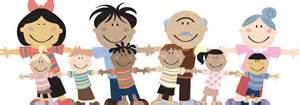 HOLY FAMILY CRONTON PTFA8th November 2016Hello and welcome to our Autumn Newsletter,A big THANK YOU to everybody who supported us at The Spooky Disco. It was great to see so many spooky outfits. The children had a great time and they behaved wonderfully.  We raised over £600 which will go towards replenishing our PTFA funds. This event will also be match funded courtesy of Santander. Many thanks to Claire Jones for arranging this.On Wednesday October 19th we held a PTFA meeting. Thank you to those of you who attended. Minutes of that meeting have been sent out with this letter. At this  meeting the following things were discussed and future events were organised.CHRISTMAS CARDSOnce again we will be operating our Christmas Card Project. This is always a popular and worthwhile project that allows the PTFA to raise money whilst celebrating our children’s art skills! Unfortunately this year the company that we use have been very last minute with their organisation. Mrs Evans received an email on Friday at lunchtime to say they would not be accepting online orders, although some parents have informed her that they have been able to order online. Mrs Evans has asked for an extension for the Christmas cards to be collected from school. We have received confirmation this morning that the collection will now be made on Tuesday 15th November. Please ensure that all cards and money are returned to school by Monday. We apologise for any inconvenience.RAGS 2 RICHESWe would like you to have a big Christmas clear out and bags will sent home on Friday. These bags can be brought to school every morning from 21st November until Friday 25th November. Please leave them at the main school gate where Mr Evans will collect them.CHRISTMAS DISCOSIn December we will be holding our traditional Infants and Junior Christmas Discos in Holy Family Club.Key Stage 1 and Reception will take place on Tuesday December 6th at 4pm until 5.30pm.Key Stage 2 will take place on Wednesday 7th December at 4pm until 5.30pm.As this is a family event parents will be asked to accompany their children to both events. A letter will be sent home nearer the time.Next PTFA meeting will be this Thursday 10th November at 3.30pm in school everyone is welcome.We hope you can continue to support us as everything we do benefits your child.The next meeting of the PTFA will held in school on Thursday 10th November at 3.30pm.Thanks as ever for your support,Holy Family PTFA